Joskus lapsi saa varhaiskasvatuspäivän aikana niin rajun kiukunpuuskan, että hän on vaaraksi itselleen ja/tai ympäristölleen. Lain mukaan varhaiskasvatuksen henkilöstöllä ei ole oikeutta ilman huoltajan suostumusta fyysisesti rajoittaa lasta. Välillä se on kuitenkin ainoa tilanteen hallitsemiskeino. Näitä mahdollisia tilanteita varten meillä pitää olla suunnitelma ja huoltajan lupa fyysisesti pysäyttää lapsi. Lapsen kiinni pitäminen on aina viimeinen tapa saada lapsi rauhoittumaan ja se tehdään mahdollisimman hellästi. 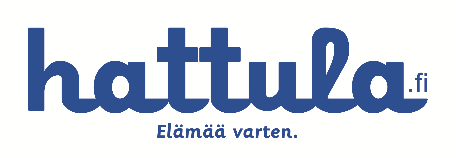 Jos lapseni______________________saa varhaiskasvatuksessa kovan kiukunpuuskan ja uhkaa satuttaa itseään, muita lapsia, aikuista, tuhota ympäristöä tai karat, annan luvan lapseni rajoittamiseen          pitämällä häntä tiukasti aikuisen sylissä           istuttamalla lapseni tuoliin niin, että aikuinen pitää käsistä kiinni lapsen selän takana              laittamalla lapseni makaamaan maahan (patjalle, jos tilanteita on toistuvasti) niin, että             istuttamalla lapsi aikuisen viereen/aikuisten väliin tuolille/sohvalle niin, että aikuinen            pitää kiinni lapsen käsistä ja jaloillaan estää potkimisen           En anna lupaa lapseni fyysiseen rajoittamiseen. Toivon, että mahdollisissa fyysistä            rajoittamista vaativissa tilanteissa toimitaan seuraavasti (huomioin, että paikalla voi          olla yksi aikuinen + muita lapsia)____________________________________________________________________________________________________________________________________________________________________________________________________________________________________________________________________________________________________Lupa on voimassa	  ______.________20 _______saakka	              s       seuraavaan Vasuun saakka.___________________________________    ___________________________________(huoltajan allekirjoitus)		             ( huoltajan allekirjoitus)